                                                                      Учебный листПредметАнглийский языкФ.И.О. учителяКоваленко Анастасия МихайловнаУчебникExcel 5Урок №  , тема урокаUnusual buildings / Furniture and Appliances  Цели обучения(кратко)Знакомство с необычной архитектурой зданий в мире; изучение и применение новой лексики на тему «Мебель и Техника»Ф.И. учащегося (заполняется учеником)Порядок действийРесурсыУчебник, youtube.com Выполнение(заполняется учеником)Изучи1) p. 10 Unusual Buildings (Необычные здания)Watch the video (Посмотри видео):   https://youtu.be/0vgxboM1NFQ2) p.11 Furniture and Appliances (Мебель и техника)Watch the video (Посмотри видео):  https://youtu.be/pSv85UgzqIoNEW WORDS: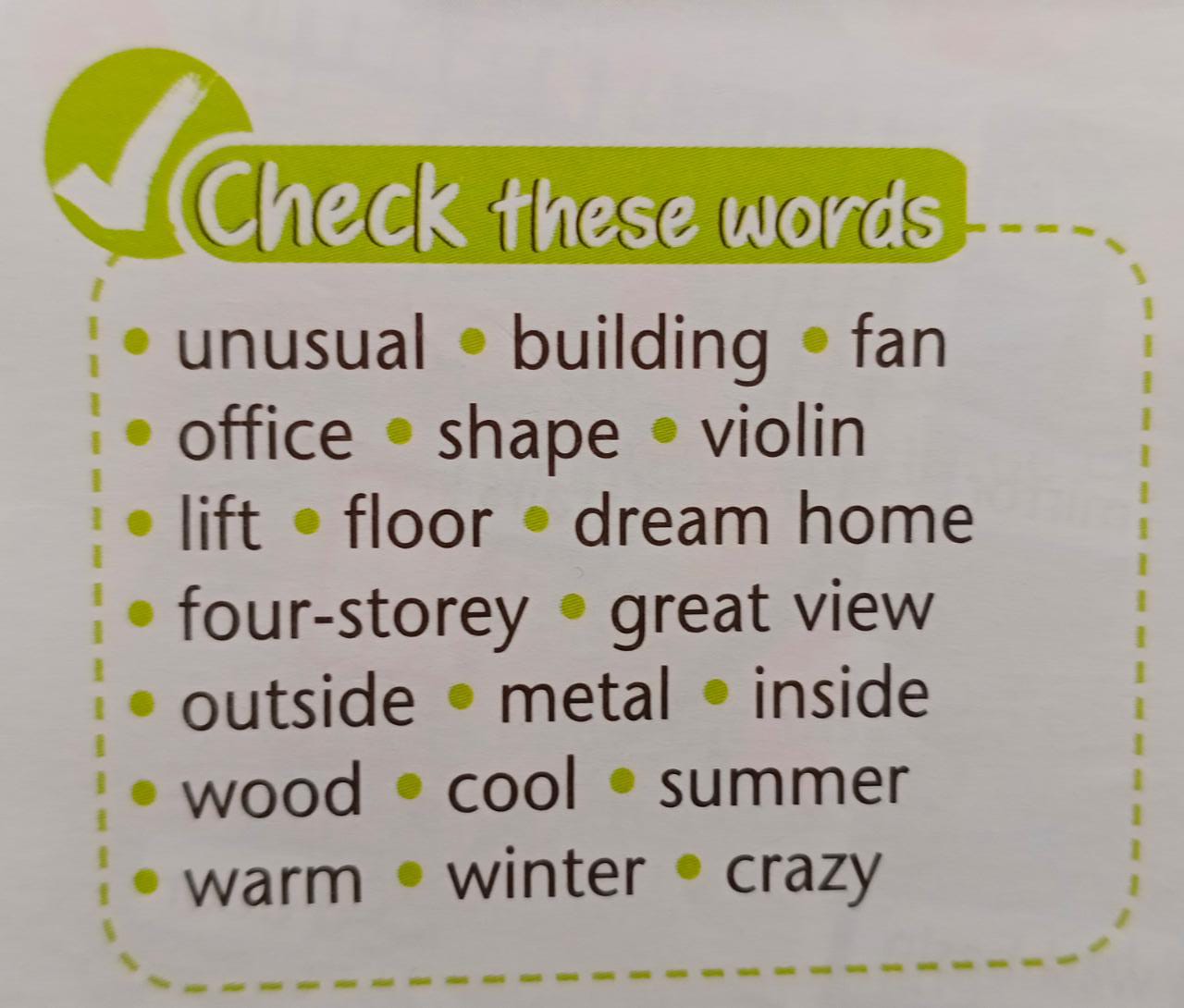 Отметь знаком «+»  материал, с которым ознакомился(лась) Ответь1) What do these buildings look like? (На что похожи эти здания?)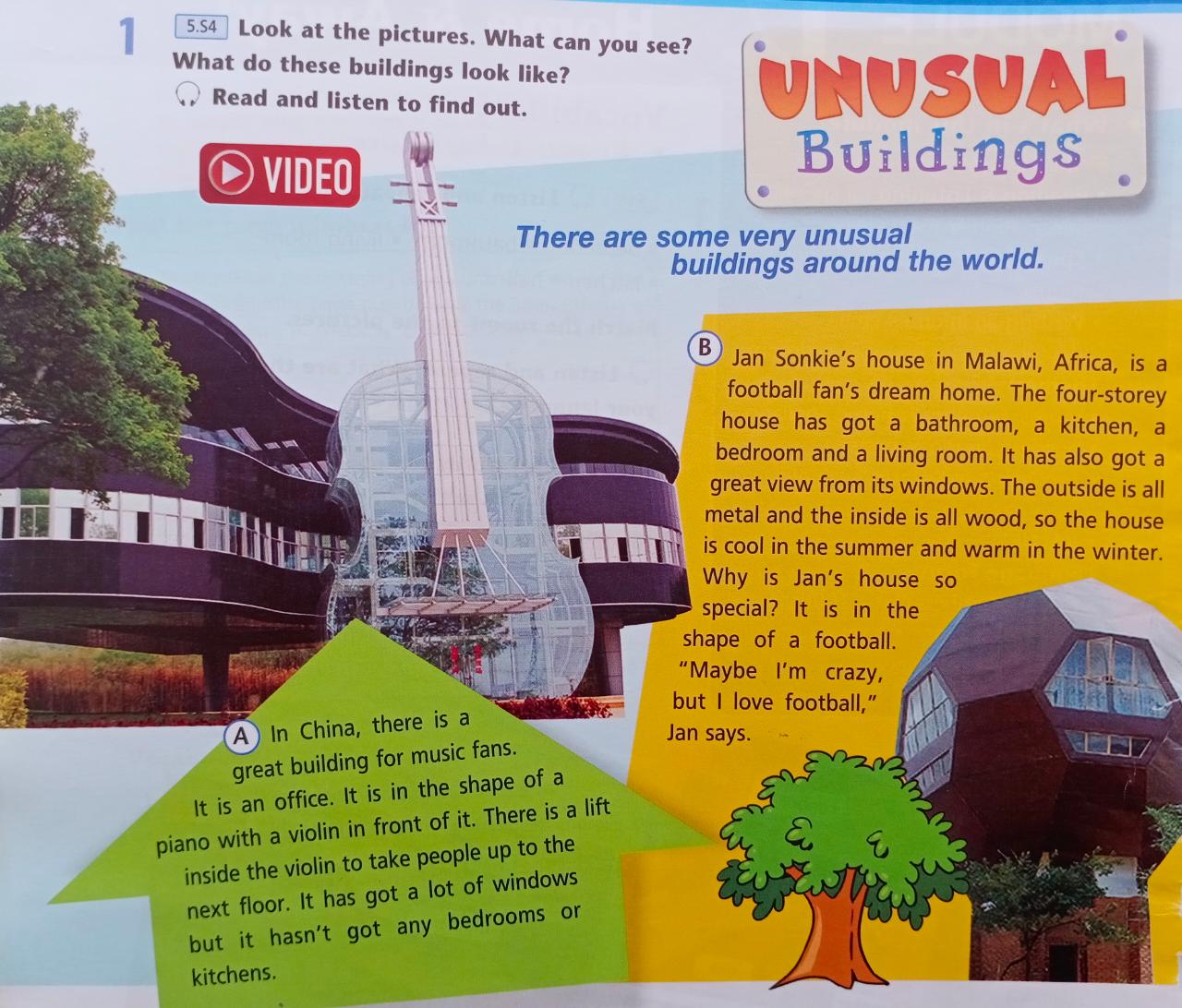 2)What is there in each room? (Что находится в каждой из комнат?)Example (Пример):  There is a sink in the kitchen. 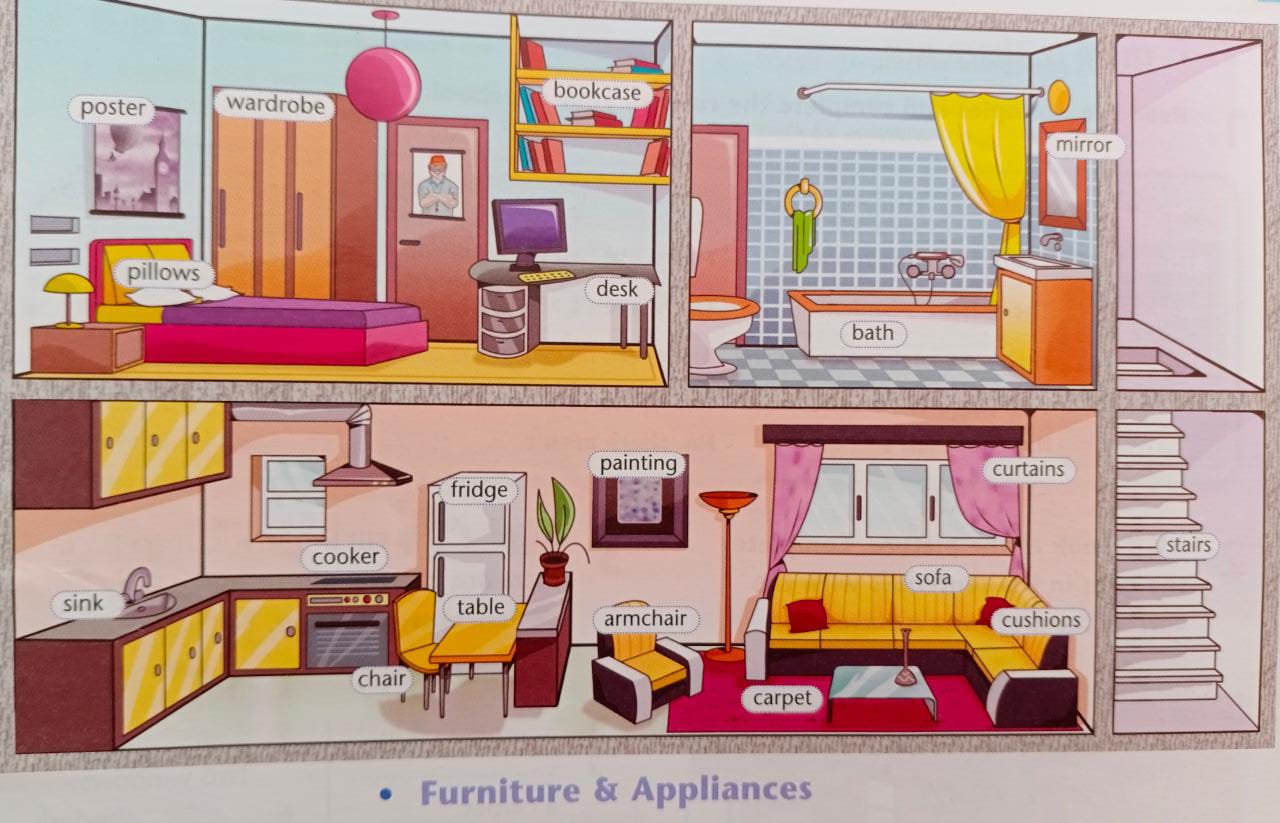 Выполни1) p. 10 ex. 2 (in written form) (письменно в тетрадях)Read the text and mark the sentences T (true), F (false) or DS (doesn’t say) (прочти текст и отметь предложения T (правда), F (ложь), DS (не сказано в тексте))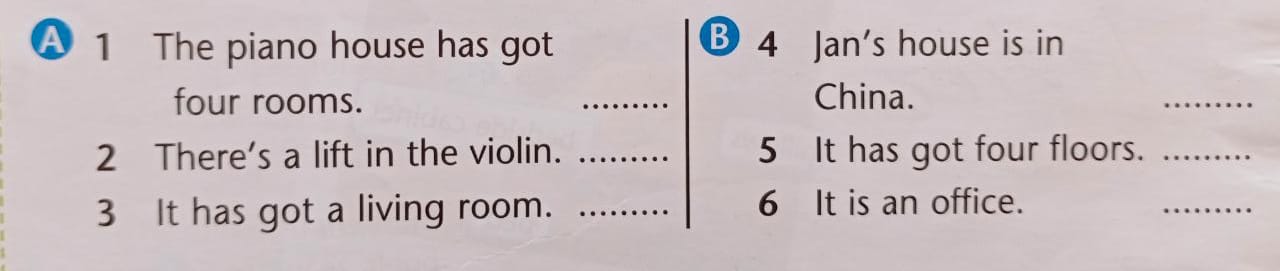 2) p. 11 ex. 6 Group the words in the picture under the headings (Сгруппируй слова на картинке под каждый заголовок) (Письменно)Bedroom           Living room           Bathroom           Kitchenpillows                armchair                 mirror                cookerРефлексияТеперь я знаю…новые слова на тему «Мебель и Техника»о необычных зданиях в миреРефлексияТеперь я умею…использовать новые слова в контексте Поставь знаки «+» или «-»Обратная связь от учителя(словесная оценка и/или комментарий)Отлично, Хорошо, Удовлетворительно, Плохо